Отчето проведенном республиканском уроке«Экстремизму-нет!»Во  исполнение  п. 2.1.1 Плана мероприятий Министерства образования и науки Республики Дагестан по реализации Комплексного плана противодействия идеологии терроризма в Российской Федерации на 2019-2023 годы в Республике Дагестан на 2019 год, в МКОУ “ Тюбинская СОШ “ Кумторкалинского района 3 сентября 2019 год был проведен единый Республиканский урок. “Экстремизму – Нет!, посвящается Данный урок проводился с целью  содействия развитию у учащихся интеллектуального, экологического, общественного и духовного потенциала, проверки уровня качества практической подготовки учащихся по программе курса “ Основы безопасности жизнедеятельности, совершенствования и выработки  новых форм и методов подготовки молодежи безопасному поведению в экстренных ситуациях  оказания взаимопомощи, развития их заинтересованности в предотвращении возможных  чрезвычайных  ситуаций        Во всех  классах проводили классные часы “ Экстремизму -Нет!”. “ Учителя рассказали ребятам, что угроза экстремизма продолжает оставаться  основным  из факторов , дестабилизирующих общественно-политическую обстановку в Российской Федерации, в том числе и на территории Республики Дагестан. Особое внимание было уделено трагическим событиям, произошедшим 1-3 сентября 2004г в Беслане. На уроках были использованы просмотры слайдов видео материала “ Терроризм- угроза обществу”, документальная хроника, где говорилось о громких террактах, совершенных на территории России за последние годы.      А также на уроках особое внимание уделялось к окружающим, традициям, обычаям других народов,  так как наш поселок Тюбе многонациональный.  Среди учащихся начальных классов были проведены беседы, уроки, конкурс  рисунков.      С персоналом МКОУ”Тюбинская СОШ” были проведены инструктажи «Действия при угрозы терроризма»   “Ваши действия при  возникновении  Чрезвычайной ситуации”    -В библиотеке была организована выставка «Экстремизм-вызов обществу»    -Каждый  урок начинался с минуты молчания в память погибших в Беслане от рук террористов.    -Затем во дворе школы были отпушены в небо  белые гелиевые шарики.Также были проведены лекции, беседы с родителями, направленные на профилактику и проявлений экстремизма, терроризма преступлений против личности, общества, государства, в ходе которых разъяснились сущность  экстремистских организаций, общественную опасность, меры ответственности за совершение экстремистских преступлений и правонарушений, признаки участия несовершеннолетних в экстремистских организациях.Формирование негативного отношения к такому опасному явлению в обществе как экстремизм, является комплексной задачей, требующей скоординированных усилий органов  государственной власти всех уровней общественными организациями и объедениями, религиозными структурами, другими институтами гражданского общества и отдельными гражданами.Каждого человека в современном мире предостерегает множество опасностей и один из них- терроризм. Мы очень надеемся, что беда обойдет стороной нас и наших близких.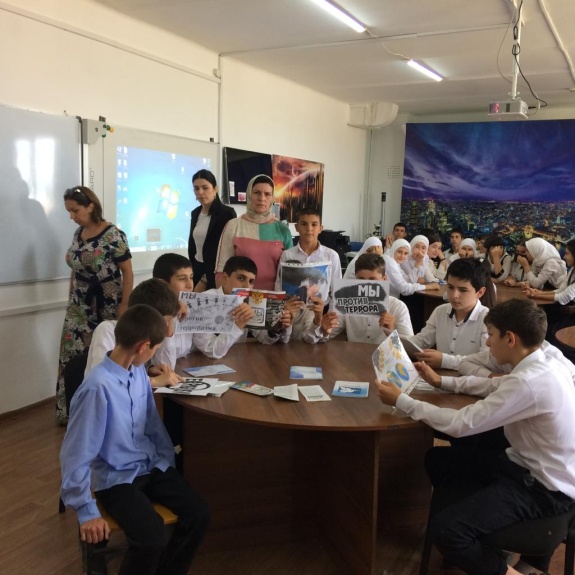 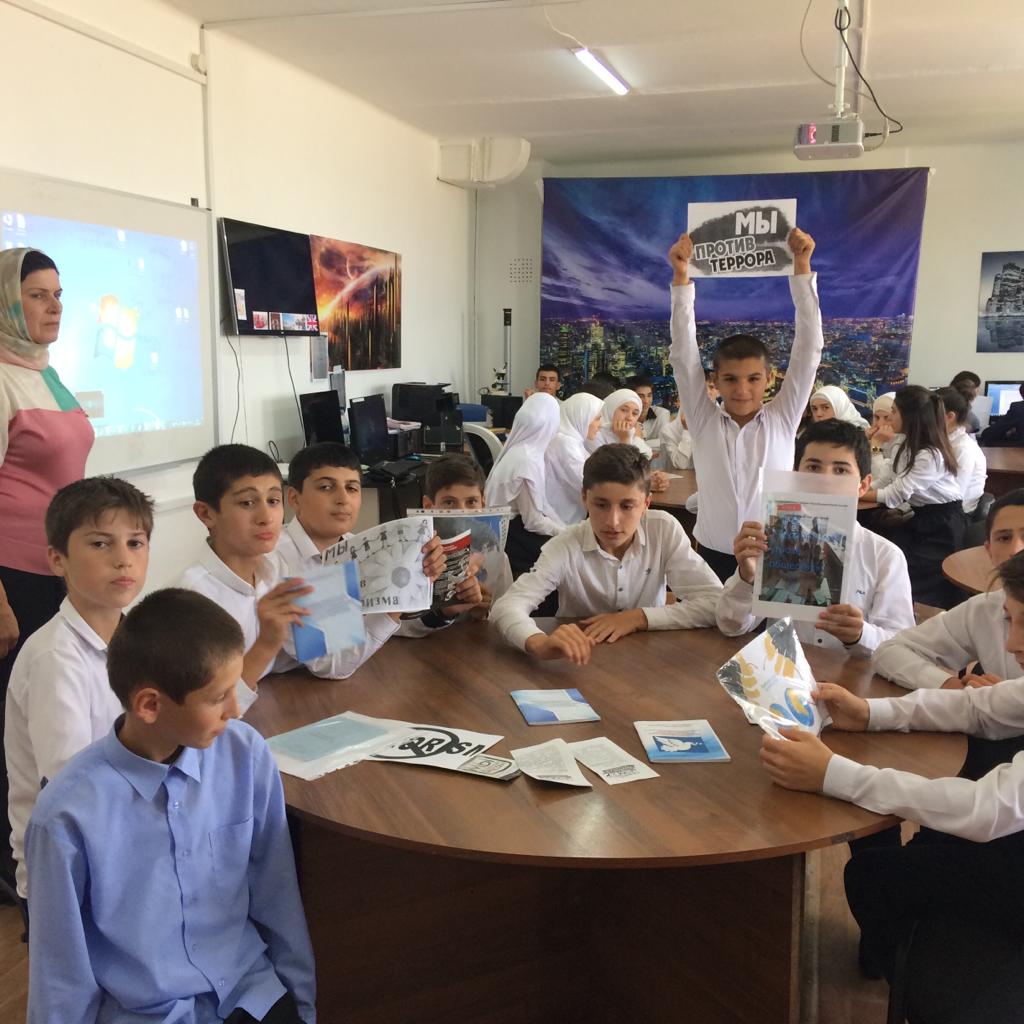 Отчето проведенном республиканском уроке«Экстремизму-нет!»Муниципальный округ (район)Приняли участиеПриняли участиеПриняли участиеПриглашенные гостиМуниципальный округ (район)Количество ООКоличество педагоговКоличество учащихсяПриглашенные гостиКумторкалинскийМКОУ «Тюбинская СОШ»1404505